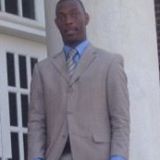 Reverend Calvin E. Clopton                                                                                                                                     80 Walnut Street Apt. 606                                                                                                                                          Atlanta, GA 30314                                                                                                                                            404-464-5987                                                                                                                                                    December 13, 2013                            Pastoral Search Committee                                                                                                                         Dear Pastoral Search Committee:Thank you for taking the time to consider my resume for the position as Senior Pastor.                     I learned of the position on the National Baptist Convention’s website. I am thankful for the opportunity to apply for the position of Senior Pastor.As you will read in my resume, I am a Master of Divinity student, finishing in December of 2014. I am well aware of the cultural issues that the African American Church face. Throughout my involvement in various ministry contexts for the last twenty-two years, I have come to greatly value the communal approach to ministry. My heart and giftings are in the areas of church development and ministering to those that Christ labeled “the least of these”.  My calling is to encourage, empower, and enlighten people so that they may become a source of encouragement to others.I look forward to hearing from you soon.Sincerely,Rev. Calvin E. Clopton   Reverend Calvin Eugene Clopton        80 Walnut Street SW Apt 606                                                                                                                                     Atlanta, GA 30314calvinclopton@yahoo.com                                                                                                                                                  404-464-5987______________________________________________________________________________PROFILE: I have twenty-two years of ministerial experience. I have served in multiple positions in the Baptist and Methodist Churches. I have had the privilege of serving both small and large congregations ranging from 50 to 2000 members. My diverse professional experience, academic preparation, and commitment to ministry makes me an ideal candidate for the position as Senior Pastor. _____________________________________________________________________________ACADEMIC PREPARATIONM.DIV. Morehouse School of Religion, Atlanta GA                                                Courses Completed Dec. 2014   Concentration in Pastoral Care & Counseling B.A Degree in Communications, Miles College, Birmingham, AL                                                                2010      Concentration in Public RelationsLicensed to Preach, St. John Missionary Baptist Church, Birmingham, AL                                                  1992Certificate of Ordination, St John Missionary Baptist Church, Birmingham, AL                                          1993Certification of Personal Training, N.E.S.T.A, Birmingham, AL                                                                  2000Certificate of Ordination, St. John African Methodist Episcopal Church, Birmingham, AL                         2002CAREER HISTORYServed as Senior Pastor, Mt. Hebron Missionary Baptist Church, Birmingham, AL                             2011-2013Served as Youth Pastor, Macedonia 17th Street Missionary Baptist Church, Birmingham, AL              2008-2009Served on Ministerial Staff, St. John A.M.E. Church, Birmingham, AL                                             2000-2005Served on Ministerial Staff, Grant Chapel A.M.E. Church, Birmingham, AL                                      2005-2008Served as Youth Pastor, St. John Missionary Baptist Church, Birmingham, AL                                  1992-2000BOARDS & COMMITEES SERVED                                   Miles College Interdenominational Ministerial Alliance, Vice President         2009-2010REFERENCES AVAILABLE UPON REQUEST 